Raise the Bar on Both Business Intelligence and Web UI with Infragistics Silverlight Controls.Infragistics Silverlight controls provide breadth and depth in enabling developers to bring modern, trend-setting applications to market while shortening development time. If you need gesture/touch support, dynamic themes, and lightning fast performance in one Silverlight package, look no further.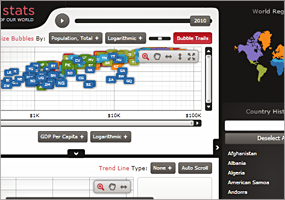 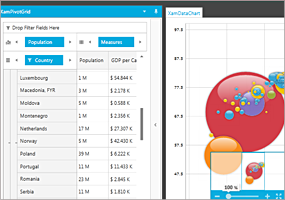 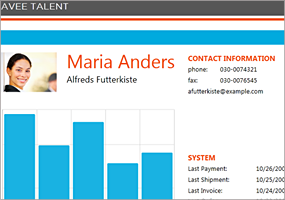 InstallationWhat’s Changed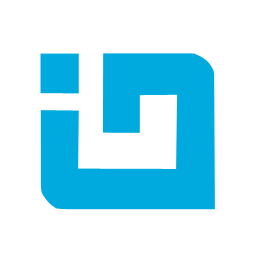 INFRAGISTICS Silverlight 16.1 – Service Release Notes – March 2017 DownloadingDownload Infragistics Ultimate here.Installation PrerequisitesBefore you install Infragistics Ultimate, make sure you have the following:Work Item IDComponentsProduct ImpactResolved dateDescription230176Data ChartBug Fix12/20/2016Rotating the Y-Axis Labels while extent is set, causes exception.232200GanttBug Fix3/20/2017When using a ListBackedProject, if Predecessors does not implement INotifyPropertyChanged, InvalidOperationException is thrown.234133GridBug Fix3/19/2017Unhandled Exception is thrown when a custom filter is repeatedly applied and cleared.205460Pivot GridBug Fix9/19/2016PivotDataSlicer performance issue when selecting/unselecting 18,484 items.230726Tile ManagerBug Fix3/2/2017Tile rotates infinitely on horizontal scroll.230813Tile ManagerBug Fix2/9/2017A tile does not appear after the tile height is changed.230849Tile ManagerBug Fix2/16/2017Title bar of a tile behind does not appear if NormalModeSettings TileLayoutOrder is VerticalVariable.